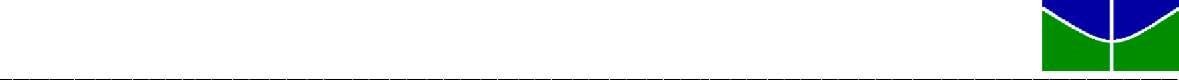 Universidade de BrasíliaDecanato de Pesquisa e Pós-GraduaçãoInstituto de Ciências Biológicas - Secretarias de Pós-GraduaçãoEnvio de documentação para homologação de cursoIMPORTANTE - APÓS A DEFESADe acordo com o art. 40 da Resolução CEPE 080/2021 o aluno tem o prazo MÁXIMO de 30 dias a contar da data da defesa para entrega da documentação para conclusão do curso, a qual deverá ser enviada para o e-mail ibpos@unb.br. Ressaltamos que após esta data os pedidos de conclusão podem ser indeferidos pelo Decanato de Pós-Graduação por estarem fora do prazo. Enviar por e-mail: ibpos@unb.brTese ou Dissertação (PDF)Resumo (PDF)Formulários:Termo de Autorização para Disponibilização de Teses e Dissertações Eletrônicas no Repositório Institucional da UnBEm caso de Publicação Parcial o aluno deverá solicitar o Formulário de Justificativa de Publicação Parcial (ibpos@unb.br);Declaração de Originalidade de Dissertação de Mestrado ou Tese de Doutorado. (CEPE 080/2021).Assinatura: Ressalvo que não será aceito a assinatura recortada e colada no documento por não ter validade jurídica e administrativa, ou seja, só tem validade a assinatura direto no papel ou a assinatura eletrônica disponibilizada pelo SOUGOV.br (https://www.gov.br/governodigital/pt-br/assinatura-eletronica). Formatação do Resumo (PDF): fazer o resumo usando esta formatação.Fonte: ArialTamanho: 10Informações que devem constar no Resumo (PDF) da Tese ou Dissertação:Nome COMPLETO do autorTÍTULO (de acordo com o Relatório de defesa – Ata)TÍTULO Inglês (de acordo com o Relatório de defesa – Ata) Nome do CURSODATA da DefesaNome Completo do ORIENTADORPALAVRAS-CHAVES em portuguêsPALAVRAS-CHAVES em língua estrangeiraRESUMO em portuguêsRESUMO em lingual estrangeiraObservação: Uma vez enviado a documentação para esta secretaria de Pós-graduação será aberto no SIGAA os 10 passos: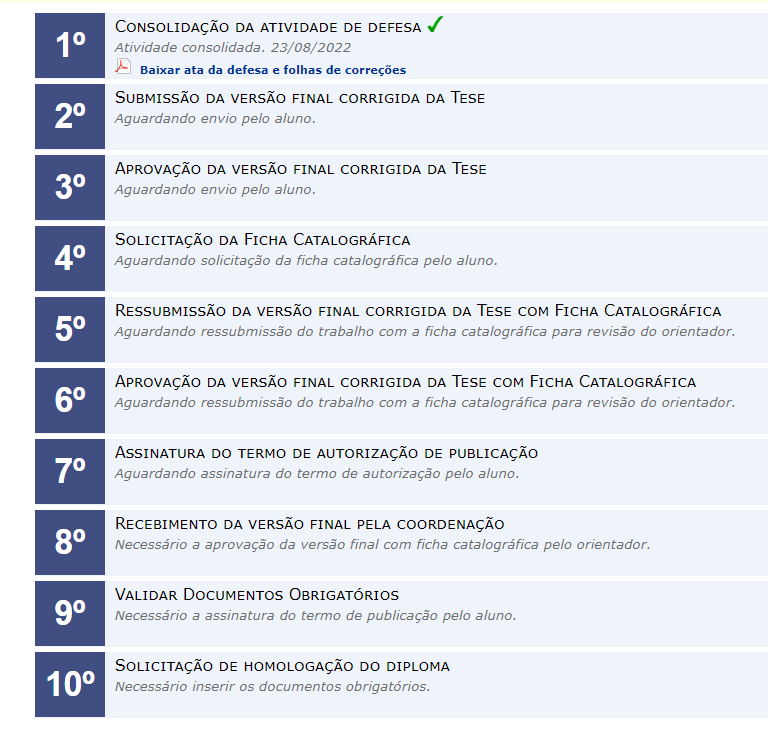 Sendo liberado para o discente inserir Dissertação/Tese no sistema SIGAA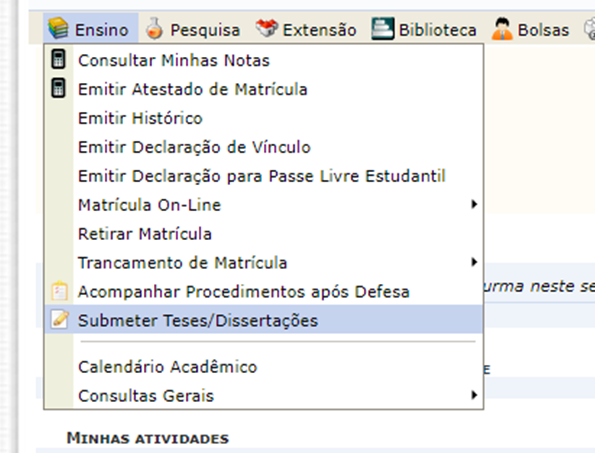 Após a finalização dos 10 passos o processo SEI será encaminhado ao Decanato de Pós-graduação para homologação da conclusão e enviado ao SAA para emissão do Diploma. O Aluno deverá imprimir o seu diploma no site https://servicos.unb.br/publico/#/validardiploma com o número do CPF.